ARTICULO 10 LAIPNUMERAL 8MES DE JUNIO      2020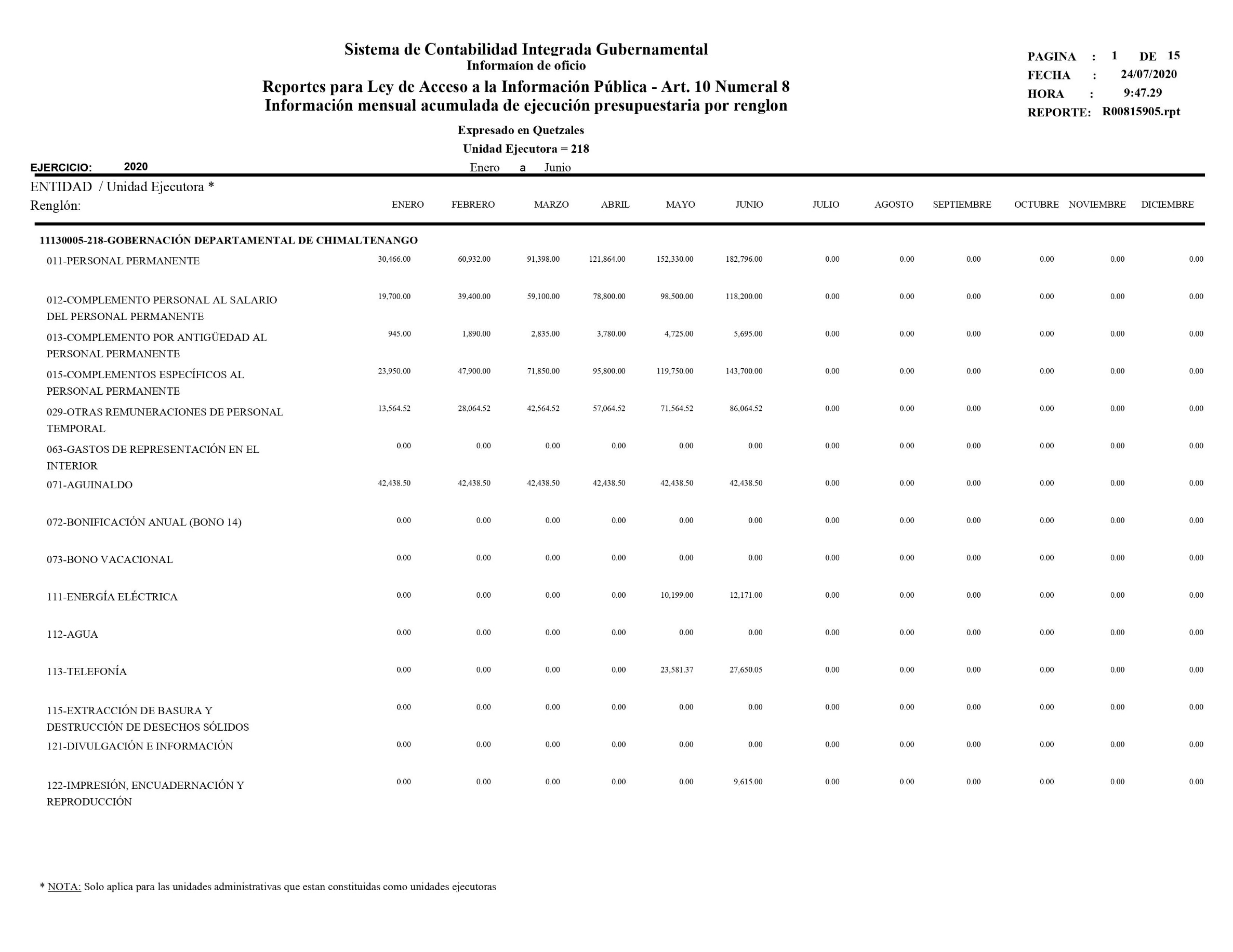 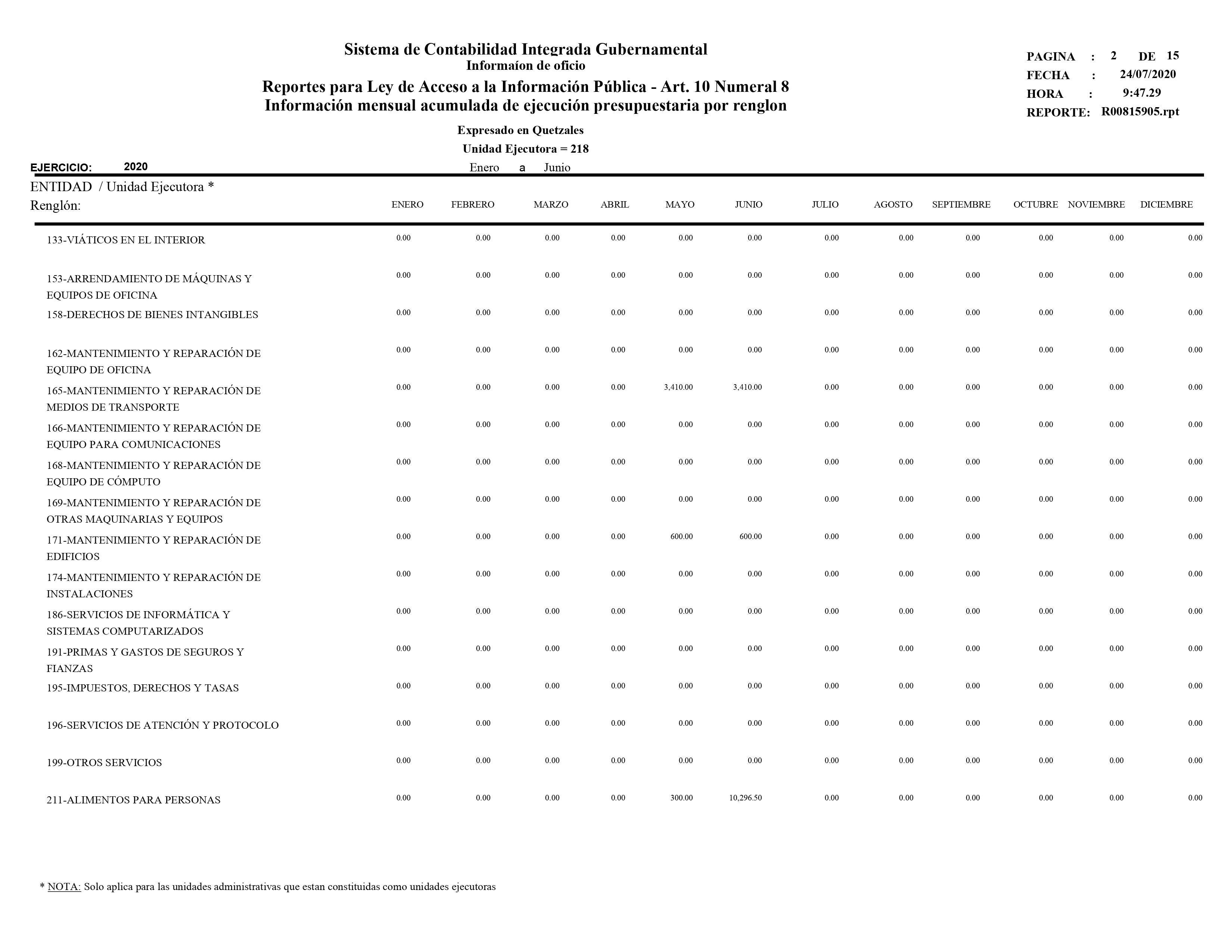 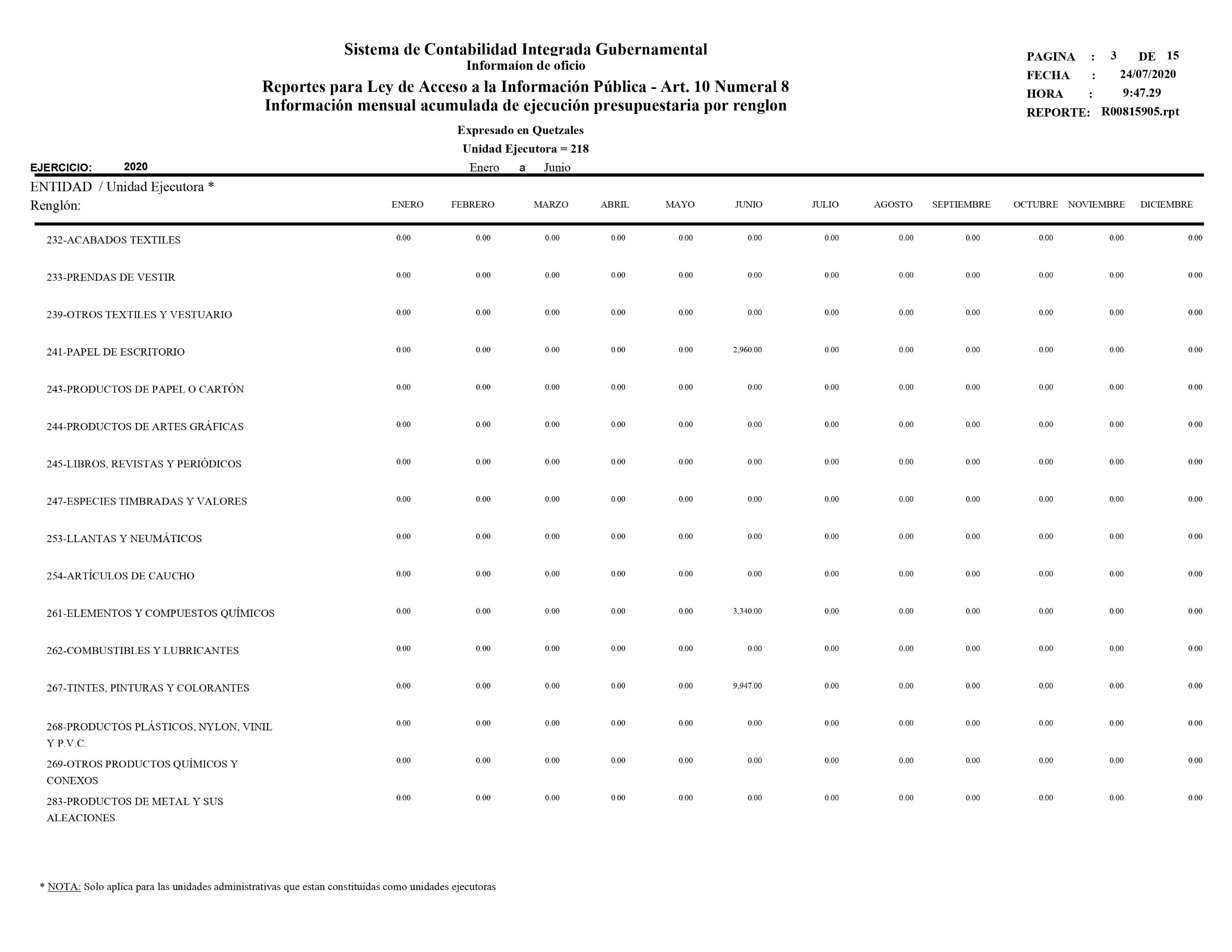 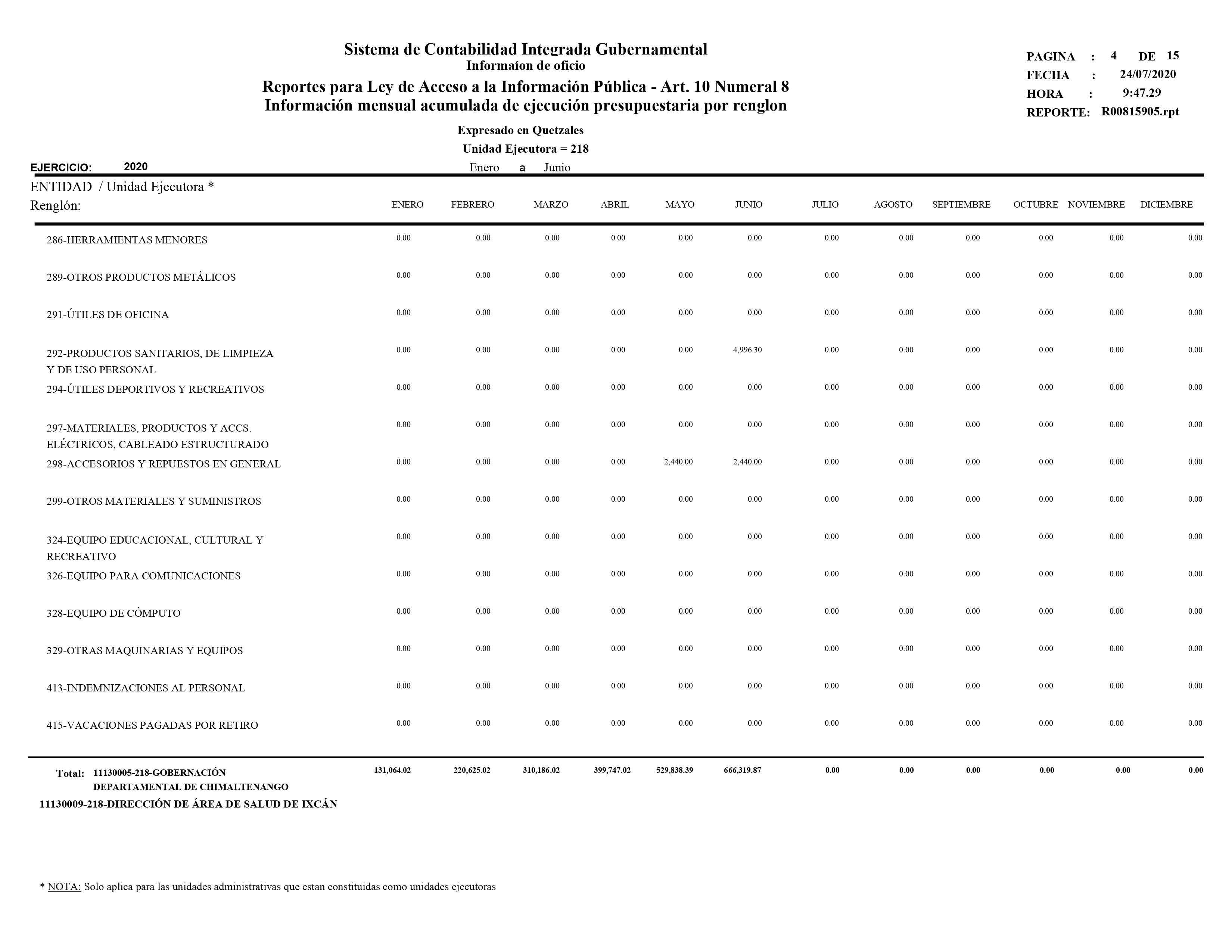 